План – конспект урока географииТема урока: Состав земной коры1 Ф.И.О: Маякова Галина Геннадьевна 2.Место работы: МБОУ «СОШ им. М.М. Рудченко с. Перелюб» 3.Должность: учитель географии4.Предмет: география5. Класс: 5 класс 6.Тема и номер урока в теме: урок 3 в теме «Литосфера»  7. Базовый учебник: География. Начальный курс. 5 класс. А.А. Летягин. «Вентана –       Граф». 2012.8. Цель урока: сформировать представление о составе твердой оболочки Земли. 9.Задачи урока: а)образовательная: сформировать понятия “минерал”, “горная порода”,“ круговорот горных пород”, магматические, осадочные и метаморфические горные породы. б) развивающая: формирование умений  описания горных пород и минералов, совершенствовать умения использования разнообразных источников информации, навыки взаимоконтроля и самоконтроля;в) воспитательная: воспитывать у учащихся интерес к предмету; информационную культуру учащихся через работу с ЭОР; воспитывать стремление к непрерывному совершенствованию своих  знаний; воспитывать у учащихся навыки учебного труда. 10.Тип урока: урок изучение нового материала11. Формы работы учащихся: фронтальная, групповая, индивидуальная12. Необходимое техническое оборудование: 6 коллекций горных пород, мобильный класс, подключение к сети Интернет, мультимедийный проектор, 13. Структура и ход урокаПриложение 1План описания горных пород и минералов1.Плотная, рыхлая, сыпучая 2.Вес (тяжёлый, средней тяжести, лёгкий) 3.Цвет 4.Прозрачность (прозрачный, непрозрачный, малопрозрачный) 5.Блеск (металлический, неметаллический, стеклянный, перламутровый, матовый-без блеска) 6.Твердый или мягкий 7.Структура (зернистая, землистая, плотная) 8.Происхождение    Есть ли органическое: следы (на бумаге, руках) 9. Условия происхожденияПриложение 2Таблица «Перечень, используемых на данном уроке ЭОР»Приложение 3Схема1.Магматические: а) глубинные  (пример ………), кристаллы (какие…..)                             б)…………… (обсидан), кристаллы(какие……)2.Осадочные: а)……. (песок)                     б)……..химические (растворены в……),(пример…..)                     в) органические (останки растений и ……), (пример…..)3.……………(мрамор)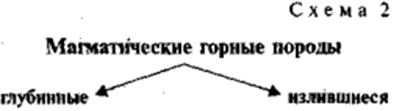 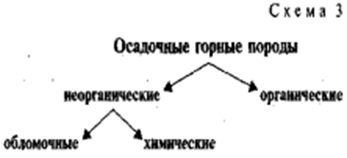 Приложение 4Задание: «Обведите свою ладошку.- На мизинце продолжите: Я узнал о...- На безымянном продолжите: Я  сделал…- На среднем пальце продолжите: Настроение у меня …- На указательном – продолжите: Я помог …- На большом пальце – продолжите: Мое самочувствие…КомментарийМ - (мизинец) - мыслительный процесс: какие знания, опыт я получил?Б - (безымянный) - близость цели: что я сегодня сделал и чего достиг?С - (средний) — состояние духа: какое было сегодня у меня преобладающеенастроение, расположение духа? У- (указательный) — услуга, помощь: чем я сегодня помог другим, чем услужил, порадовал или поспособствовал?Б — (большой) — бодрость, физическая форма: каким было моё самочувствие?Игра “Догадайся, о какой горной породе идёт речь”(слайды презентации)1 Камень для грамотеев. Из него делают грифель для карандашей. (Графит)2. Росли на болоте растения - стали топливом и удобрением.(Торф).3.Люблю тебя, Петра творение,   Люблю твой строгий, стройный вид,   Невы державное течение, Береговой её …(гранит).4.Из неё изготавливают рубли. (Медь).5. Из него делают колечки для Тани, серёжки для Сары.(Золото).6. Она делает наши пяточки гладкими.(Пемза).7. Если встретишь на дороге, то увязнут сильно ноги,    А сделать миску или вазу – она понадобится сразу. (Глина)8. Без нее не побежит ни такси, ни мотоцикл.    Не поднимется ракета. Отгадайте, что же это?. (Нефть)9. Кто сперва в воде родится, а потом воды боится? (Соль)10. Белый, как сахар, но не сладкий,      Пока руки им не испачкаешь,      Ума- разума, не наберешься. (Мел)Этап урокаДеятельность учителяДеятельность ученикаЛичностные результатыПредметные результатыМетапредметные результатыОрганизационный(1-2мин.)  Учитель концентрирует внимание учащихся на наличие перечня ЭОР используемых на уроке, и коллекции горных пород и минералов на столахКорректирует деление класса  на 6 группПроверяют готовность к уроку.Формируют навыки самодисциплиныПонимание возможности использования различных источников информацииСамоорганизация, готовность к освоению новых знанийМотивация(2-3 мин)1) - Выберите из них слова, обозначающие горные породы.Демонстрация слайда мультимедийной презентации.Каменная соль,корунд, стекло,бетон, алмаз, кварц,каменный угол,пластмасса, песок,известняк, графит,кирпич, гранит. 2)-Какой вопрос у вас возникает? 3) Учитель предлагает рассмотреть горные породы на столах и  сформулировать вопросы по коллекции. - На какие из них вы не сумеете ответить?4) Для чего современному человеку необходимо знать о горных породах и минералах?Ответы по цепочке 1)Выбирают, отвечают по цепочке. Но возникает затруднение.(не знают, что такое горные породы)Что такое горные породы?-Какие по внешним  признакам?- Почему горные породы такие разные по внешнему виду?Высказывают предположенияВнутренняя потребность в новых знаний.Умение классификации различных веществ и тел  по различным признакамАктивизация мыслительных операции  и познавательных процессов Целеполагание. Постановка проблемы урока (2 мин.)Диалог, побуждающий детей к выявлению проблемы  и составлению плана урока -Какие вопросы вы определили для себя урока?Проанализируйте структуру параграфа §3- Какую дополнительную информацию можете получить? -Проблема нашего урока?Учитель помогает поставить проблемуАнализируют текст учебника: пункты параграфа, выделенные слова, рисунки.Формулируют задачи урока1. Что такое горные породы?2. Группы горных пород (виды).3. Причина разнообразия горных пород.4. Использование человекомУмение проявить свое отношение к проблеме урокаОпределения уровня знания (незнания) Анализ текста, умение выборочного чтенияОткрытие нового знания (2-3 минут)Пункты №1-2Организует работу по пунктам плана1) Используя текст пункта 1 § 3, дайте определения понятиям «горные породы» и «минералы»2) Чем отличаются горные породы от минералов? Приведите  примеры.Находят информацию, используя прием выборочного чтения, зачитывают вслух.Совершенствование навыка выборочного чтения, определение его по соответствию уровня классаВыделяют признаки понятий «горные породы», «минералы»Способность к самостоятельному приобретению знаний по плану (регулятивные)Поиск информации (познавательные)Организация работы в группе (коммуникативные)Закрепление(1 мин)Предлагает проговорить определения терминов каждому вполголосаПроговариваютРазвитие памятиЗнание терминов географииРазвитие памятиРабота в группахПункты №3-4(10 минут)Учитель предлагает  дать характеристику горных пород и минералов (на столах), используя:а) план (приложение1): 1.Название2.Цвет3.Структура4.Твердость5.Вес6.Происхождение 7.Условия образованияб) ЭОР (Приложение 2. Таблица)(или текст)1-ая группа: магматического происхождения (гранит)2-ая группа магматического происхождения (обсидан)3-ая группа: осадочного происхождения (песок)4-ая группа: осадочного происхождения (соль)5-ая группа: осадочного происхождения (известняк)6-ая группа: метаморфического происхождения (мрамор)в) распределив задания в группе по пунктам  плана (дифференцированное задание)Дети рассматривают образцы горных пород и минералов; знакомятся с планом описания горной породы;находят в тексте учебника (или ЭОР) необходимую информацию; распределяют вопросы, на которые будет искать ответ каждый член группыУмение работать в группе, понимание ответственности за членов группыСравнение и описание свойств горных породСпособность к самостоятельному приобретению знаний по плану (регулятивные)Поиск информации (познавательные)Организация работы в группе (коммуникативные)Представление результата работы(на выступление каждого по 1 мин.Всего 6 мин.Учитель, в соответствие с  ходом рассказа учащихся, демонстрирует ответы на слайдах презентации (в таблице)Отвечают представители командПубличное выступлениеУмение слушать других(проявление уважения, выдержки)Магматические(твердые, зернистые имеют вес(глубинные), из магмы, под высоким давлением, при высокой температуреОсадочные…Метаморфические …Закрепление (2 мин)-Как происхождение   повлияло на  свойства горных пород и минералов магматического, осадочного и метаморфического происхождения?Ответы представителей команд по своему образцу горной породы.Развитие памятиТвердые, плотные, кристаллические-из магмы…Слоистые, рыхлые, плотные – осадочные...Твердые…-метаморфические..Умения выявлять причинно-следственные связи.Новая информация(2 мин)Учитель рассказывает о кругообороте горных пород и минералов(слайд  презентации или ЭОР)СлушаютЭмоциональное отношение к природным процессамОсознание законов развития природыОсвоение системы географических знанийПредварительный контроль(2 мин)Допишите недостающие слова в схеме (приложение3)Рисуют схему в тетрадях,делают недостающие записиУмение сосредоточится, сконцентрироваться Задание на проверку базовой информации по темеСамоконтрольСамопроверка и самооценка(1 мин)На слайде презентации показывает правильные ответыПроверяют себя10-11 верных ответов – оценка «5»8-9 ответов «4»5-7 ответов –«3»Объективное оценивание результата своей работыКорректировка своего участия в уроке.Магматические: а) глубинные  (пример ………), кристаллы (какие…..)                           б)……(обсидан), кристаллы(какие……)СамооценкаПродолжение новой темы Пункт №5 плана урока(2 мин)-На какие пункты плана мы дали ответы?- Рассказывает и демонстрирует слайды о применении горных пород и минералов СлушаютОсознание ценности природы.Формирование бережного отношения к ней и продуктам человеческого трудаЗакрепление(2 мин)-Выберите из предложенного списка слов и подпишите в схему примеры использования горных пород и минералов(Топливо, строительный материал,  пищевой продукт, ювелирный камень)Подписывают словаОбъективное оценивание результата своей работыКорректировка своего участия в уроке.Нефть- топливоИзвестняк-стойматериал,Соль- пища,алмазы –ювелирные изделия.СамоконтрольСамопроверка(1 мин)Демонстрирует правильные ответы на слайде презентации.Проверяют.4 верных ответа-оценка «5»3 – «4»2-  «3»Объективное оценивание результата своей работыПредметные знания.СамооценкаРефлексия(2 минуты)Учитель предлагает, используя прием «Пять пальцев»(приложение 4), определить  достигнута ли цель урока, решены ли его задачи, определить деятельность учащихся на урокеОбводят ладошки, подписывают Анализируют свою деятельность На уроке.- Выражают своеэмоциональноенастроение исамочувствиесловами.Эмоциональное отношение к результату своей работыПовторение  ученого материала по плану урокаОбобщение  результата.Домашнее задание Найти в тексте (§ с.41-43)определения основных понятий урока ивыписать их в тетрадь.- Выполните устно задание 1-4 и 6 с.44учебника.- В рабочей тетради выполните задания1, 3. с.23.Слушают, задают вопросыУчатся рационально распределять свое домашнее задание Создание условий для успешного повторения пройденного материала и восприятия новогоСамоорганизацияДополнительноезадание (по желанию и повыбору)А) Задание для географа – следопыта(стр. 43)Б) Составление презентации «В мире самоцветов»В) Подготовить  сообщение о рудных полезных ископаемых и т.д.По заданию школы следопыта , стр43. Начни собирать коллекцию горных породПрезентация впрограмме Power Point«В мире самоцветов»Изучают детскую энциклопедию(Аванта +), географические словарии Интернет-ресурсы- выбирают необходимый материали составляют сообщенияНазвание ресурсаТип, вид, ресурсаФорма предъявления информацииГиперссылка на ресурс, обеспечивающий доступ к ЭОР Библиотека электронных наглядных пособий «География 6-10 классы».информационныйИллюстрация    http://school-collection.edu.ru/catalog/rubr/7ed38401-26b8-11da-8cd60800200c9a66/28/?&onpage=20&page=2  Строение ЗемлиКонтрольный модуль, тестИнтерактивное задание с текстом с выводом ответовhttp://school-collection.edu.ru/catalog/rubr/5b40ef40-f178-4a07-b881-ffe9ea1e10fc/108830/?interface=themcol 